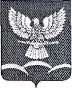 СОВЕТ НОВОТИТАРОВСКОГО СЕЛЬСКОГО ПОСЕЛЕНИЯ ДИНСКОГО РАЙОНАРЕШЕНИЕот 20.11.2013                                                                                                     № 265-54/02станица НовотитаровскаяВ связи с обращениями граждан Новотитаровского сельского поселения Совет Новотитаровского сельского поселения Динского района р е ш и л:1. Обратиться к управляющему Усть - Лабинского отделения (на правах отдела) Краснодарского отделения № 8619 ОАО «Сбербанк России» Лукьянову О.Н. с просьбой дать разъяснения о перспективе развития деятельности ОАО «Сбербанк России» на территории Новотитаровского сельского поселения Динского района.2. Настоящее решение вступает в силу с момента его подписания. Председатель СоветаНовотитаровского сельского поселения                                            Ю.Ю. ГлотовОб обращении к управляющему Усть - Лабинского отделения (на правах отдела) Краснодарского отделения № 8619 ОАО «Сбербанк России» Лукьянову О.Н.